Release Update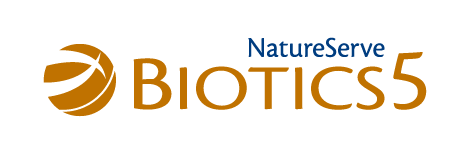 5.7.10Completed Release: 5.7.10Duration:  04 Mar 2016 – 31 Mar 2016 Goals:  Complete development and testing for bulk Local to Central exchanges; complete testing of ongoing exchange mechanism for Central to Local updatesOutcome Highlights:Resolved a high priority request to allow creation of EOs from a selection of Source Features that bypass the analysis process under certain circumstancesResolved a high priority request to allow saving query results to a working listMade significant progress but did not complete development and testing for bulk Local to Central exchangesDid not complete testing for the Central to Local ongoing exchange mechanismView complete 5.7.10 release notesView Biotics Release Webinar  (March 31, 2016 PowerPoint)Next Release: 5.7.11Duration: 1 Apr 2016 – 28 Apr 2016 Goals: Complete development and testing for bulk Local to Central exchangesComplete development and testing of ongoing exchange mechanism for Central to Local updatesCreate high level project roadmap to share with member programs at BWB ConferenceRelease Webinar:  April 28, 2016 3:00 PM EST – Register at http://bit.ly/21XbNw0Agenda:Biotics 5.7.11Data Managers Workshop at BWB – follow upRollout ActivitiesView Biotics 5 rollout status mapView Data Exchange Rollout status mapRecently completed Central to Local bulk upload: New York, TexasIn the queue: Washington, British Columbia, SaskatchewanQuestions about the data exchange schedule? Contact Nicole Sears (Nicole_Sears@natureserve.org)